参　加　者　各　位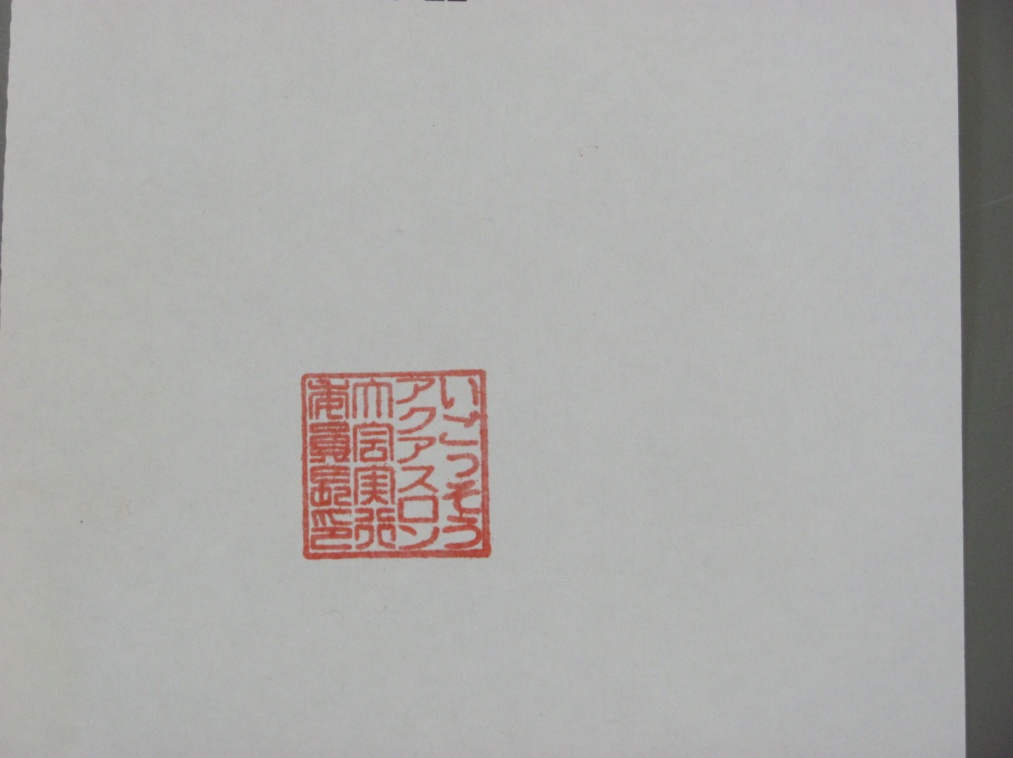 　　　　　　　　　　　　　　　　　　　　　　　　　　　　　 いごっそうアクアスロン大会実行委員長　　岸本　四郎第２４回いごっそうアクアスロン大会前夜祭「ふれあいカツオパーティー」のご案内　大寒の候、皆様におかれましてはますますご清祥のこととお喜び申し上げます。　今回、上記大会参加者ならびに応援のご家族の方々に、｢佐賀に来てくれてありがとう｣｢せっかくだから、思いっきり楽しんでや｣との気持ちを込め、『ふれあいカツオパーティー』を開催し、タタキ作り体験や地元料理等により、皆様を歓迎したいと思っています。　是非ともパーティーに参加し、楽しいひとときを一緒に過ごしましょう。そして当町が誇る恵まれた自然や美味しい食はもちろん、時にラテン系と称されるほどの陽気で気さくな人柄も体感してください。　皆様のご参加を、心よりお待ち申し上げます。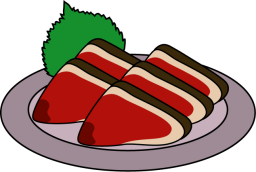 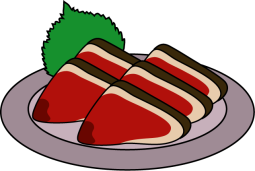 ～を食べて明日は勝つぜよ!!～１．日　　時　　２０１７(平成２９)年７月１日(土)　受付：午後５時30分～（約２時間）２．場　　所　　カツオふれあいセンター　黒潮一番館３．料　　金　　大人　3,000円　　小学生～中学生　2,000円　　小学生未満　無料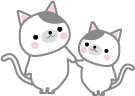 　　　　　　　　　　　　　　※　参加料は、前夜祭当日前夜祭会場で集金します。当町自慢の料理　　　　タタキ・・・・・とれたてのカツオと完全天日塩でつくる、漁師直伝・本場のタタキ。　　湯かけ・・・・・ご飯にタタキをのせ、お湯をかけて食べる、言わば漁師のまかない食。　　　　しめじ天ぷら・・かき揚げ風。ほんのりと甘く、他ではあまり目にかかれない料理。　　　　※その他にも、新鮮な魚介類や野菜･果実等、佐賀は自然の幸ある味がてんこもりです。第２４回いごっそうアクアスロン大会前夜祭「ふれあいカツオパーティー」申込書氏　名ふりがな性　別生年月日申込人数大人　　　　　人小中学生　　　人小学生未満　　人氏　名印男・女年　　月　　日生申込人数大人　　　　　人小中学生　　　人小学生未満　　人住　所ふりがなふりがなふりがなふりがなふりがな住　所〒　　　　電話番号（　　　　　　　　）　　　　　　　　　-〒　　　　電話番号（　　　　　　　　）　　　　　　　　　-〒　　　　電話番号（　　　　　　　　）　　　　　　　　　-〒　　　　電話番号（　　　　　　　　）　　　　　　　　　-〒　　　　電話番号（　　　　　　　　）　　　　　　　　　-